15 участников Всемирного фестиваля молодежи отправятся в экспедицию на Северный полюс на атомном ледоколе РосатомаПобедителями отбора стали представители восьми странГоскорпорация «Росатом» в рамках программы Всемирного фестиваля молодежи (ВФМ) отобрала 15 его участников, которые присоединятся к научно-просветительской экспедиции на Северный полюс.Отбор стартовал 28 февраля, в день Арктики, и проходил в несколько этапов. Всего было получено более двух тысяч заявок от молодых людей из разных уголков мира. Кандидаты предлагали креативные и инновационные решения для программы экспедиции, участвовали в интеллектуальных играх, презентовали себя и свои идеи для продвижения проекта в своих городах и странах.5 марта на площадке Всемирного фестиваля молодежи прошел финальный этап отбора. Молодые участники презентовали жюри свои уникальные компетенции, которые смогут применить в рамках уникальной научной молодежной экспедиции в Арктику.Председатель жюри, генеральный директор Госкорпорации «Росатом» Алексей Лихачев, заявил: «Перед нами стоит непростая задача — отобрать всего 14 экспертов, которые станут наставниками в рамках молодежной научной экспедиции на Северный полюс на атомном ледоколе Росатома. Отбор лучших проходил максимально объективно. Я уверен, что, кроме новых знаний и обогащения идеями, финалистов ждет прекрасная экспедиция в один из самых экзотических уголков нашей планеты».Имена победителей отбора были объявлены на главной сцене ВФМ 6 марта, а последний, 15-й участник был выбран прямо на утреннем шоу фестиваля. Участниками экспедиции стали представители восьми стран, включая Узбекистан, Камерун, Бангладеш, Тунис, Беларусь и Россию. Сертификаты финалистам вручили капитаны атомных ледоколов «Урал» и «Арктика» Иван Курбатов и Александр Скрябин.Участница из Узбекистана, студентка 4-го курса Ташкентского филиала НИЯУ МИФИ Шахзода Хайрулла кизи Ёкубова после объявления результатов поделилась своими впечатлениями: «Я мечтала увидеть Арктику своими глазами, и сегодня моя мечта сбылась! Во время экспедиции я хочу исследовать космические лучи по мере приближения к Северному полюсу. А после — провести серию семинаров и вместе с членами клуба молодых ученых продолжить исследования в этом направлении».28-летний врач-радиолог из Ирака Рэнд Отман, занимающийся темой цифровизации в медицине и использованием возможностей ИИ, отметил: «Во время арктической экспедиции Росатома я готов исследовать индивидуальную адаптацию человека к арктической среде. Ежедневный сбор данных о питании, физической активности, индексе массы тела поможет выделить критерии безопасности и благополучия персонала. Экспедицией руководят люди, поэтому нам необходимо изучить их здоровье в суровых условиях Крайнего Севера. А еще я с удовольствием буду проводить утренние тренировки для участников экспедиции!» Медик станет первым гражданином Ирака, который отправится на ледоколе к Северному полюсу. По возвращении он планирует провести научный анализ полученных данных, а также станет амбассадором Росатома.Справка:Всемирный фестиваль молодежи проходит в 2024 году в соответствии с указом Президента России Владимира Путина в целях развития международного молодежного сотрудничества. Участие в нем принимают 20 тысяч молодых лидеров в сфере образования, науки, международного сотрудничества, культуры, волонтерства и благотворительности, спорта, бизнеса, медиа, в том числе 10 тысяч иностранных участников. Впервые принимают участие и подростки (в рамках трека общероссийского движения детей и молодежи «Движение первых»). Государственная корпорация по атомной энергии «Росатом» — многопрофильный холдинг, объединяющий активы в энергетике, машиностроении, строительстве. Его стратегия заключается в развитии низкоуглеродной генерации, включая ветроэнергетику. Госкорпорация «Росатом» является национальным лидером в производстве электроэнергии (около 20% от общей выработки) и занимает первое место в мире по величине портфеля заказов на сооружение АЭС: на разной стадии реализации находятся 33 энергоблока в 10 странах.Правительство РФ и крупные российские компании продолжают расширять спектр решений по раскрытию потенциала студентов и молодых сотрудников. Росатом и его предприятия участвуют в создании базовых кафедр в российских вузах, реализации стипендиальных программ поддержки, крупных образовательных проектов, организации практики и стажировки для студентов с последующим их трудоустройством. Молодые специалисты получают новые полезные навыки, что помогает им в карьерном росте.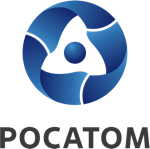 Медиацентр атомнойпромышленности
atommedia.onlineПресс-релиз06.03.24